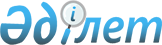 Об утверждении Правил выдачи, отказа в выдаче и отзыва согласия на приобретение статуса крупного участника страховой (перестраховочной) организации
					
			Утративший силу
			
			
		
					Постановление Правления Агентства Республики Казахстан по регулированию и надзору финансового рынка и финансовых организаций от 25 февраля 2006 года N 49. Зарегистрировано в Министерстве юстиции Республики Казахстан 1 апреля 2006 года N 4167. Утратило силу постановлением Правления Агентства Республики Казахстан по регулированию и надзору финансового рынка и финансовых организаций от 25 января 2008 года N 7.



      


Сноска. Постановление Правления Агентства РК по регулированию и надзору финансового рынка и финансовых организаций от 25 февраля 2006 года N 49


 


утратило силу постановлением Правления Агентства РК по регулированию и надзору финансового рынка и финансовых организаций от 25 января 2008 года


 
 N 7 
 


(вводится в действие по истечении 14 дней со дня гос. рег-ции в МЮ РК).



      


Сноска. Заголовок с изменениями, внесенными постановлением Правления Агентства РК по регулированию и надзору фин. рынка и фин. организаций от 30 апреля 2007 г. N 


 126 


 (вводится в действие по истечении 14 дней со дня его гос. регистрации).


      

      В целях совершенствования нормативных правовых актов, регулирующих деятельность страховых (перестраховочных) организаций, Правление Агентства Республики Казахстан по регулированию и надзору финансового рынка и финансовых организаций (далее - Агентство) 

ПОСТАНОВЛЯЕТ:





      1. Утвердить прилагаемые Правила выдачи, отказа в выдаче и отзыва согласия на приобретение статуса крупного участника страховой (перестраховочной) организации.



      


Сноска. Пункт 1 с изменениями, внесенными постановлением Правления Агентства РК по регулированию и надзору фин. рынка и фин. организаций от 30 апреля 2007 г. N 


 126 


 (вводится в действие по истечении 14 дней со дня его гос. регистрации).






      2. Настоящее постановление вводится в действие по истечении четырнадцати дней со дня государственной регистрации в Министерстве юстиции Республики Казахстан.



      Физические и юридические лица, которые стали соответствовать признакам крупного участника страховой (перестраховочной) организации до введения в действие настоящего постановления, для получения согласия на приобретение статуса крупного участника страховой (перестраховочной) организации представляют в уполномоченный орган соответствующие документы до 1 июля 2006 года.




      3. Департаменту надзора за субъектами страхового рынка и другими финансовыми организациями (Каримуллин А.А.):



      1) совместно с Юридическим департаментом (Байсынов М.Б.) принять меры к государственной регистрации в Министерстве юстиции Республики Казахстан настоящего постановления;



      2) в десятидневный срок со дня государственной регистрации в Министерстве юстиции Республики Казахстан довести настоящее постановление до сведения заинтересованных подразделений Агентства, страховых (перестраховочных) организаций и Объединения юридических лиц "Ассоциация финансистов Казахстана".




      4. Отделу международных отношений и связей с общественностью (Пернебаев Т.Ш.) обеспечить публикацию настоящего постановления в средствах массовой информации Республики Казахстан.




      5. Контроль за исполнением настоящего постановления возложить на заместителя Председателя Агентства Досмукаметова К.М.


      Председатель


Утверждены                



постановлением Правления        



Агентства Республики Казахстан     



по регулированию и надзору       



финансового рынка и           



финансовых организаций         



от 25 февраля 2006 года N 49      




 


Правила






выдачи, отказа в выдаче и отзыва согласия на приобретение статуса






крупного участника страховой (перестраховочной)






организации



      Настоящие Правила разработаны в соответствии с 
 Законом 
 Республики Казахстан "О страховой деятельности" (далее - Закон) и устанавливают порядок выдачи, отказа в выдаче и отзыва уполномоченным органом по регулированию и надзору финансового рынка и финансовых организаций (далее - уполномоченный орган) согласия на приобретение статуса крупного участника страховой (перестраховочной) организации.



      


Сноска. Заголовок и преамбула Правил с изменениями, внесенными постановлением Правления Агентства РК по регулированию и надзору фин. рынка и фин. организаций от 30 апреля 2007 г. N 


 126 


 (вводится в действие по истечении 14 дней со дня его гос. регистрации).






 


Глава 1. Общие положения






      1. Понятия крупного участника страховой (перестраховочной) организации, и лиц, совместно являющихся крупным участником страховой (перестраховочной) организации, определены в 
 статьях 3 
, 
 26 Закона 
.




      2. Доли прямого или косвенного владения крупным участником страховой (перестраховочной) организации акциями страховой (перестраховочной) организации рассчитываются от объема голосующих акций страховой (перестраховочной) организации.




 


Глава 2. Порядок подачи и рассмотрения






заявления на приобретение статуса крупного участника






страховой (перестраховочной) организации






      3. Физическое или юридическое лицо представляет в уполномоченный орган заявление на приобретение статуса крупного участника страховой (перестраховочной) организации (далее - заявитель), составленное в произвольной форме с указанием сведений о документе, удостоверяющем личность физического лица, о государственной регистрации юридического лица, месте постоянного проживания (нахождения), сведений о процентном соотношении количества акций страховой (перестраховочной) организации, предполагаемом к приобретению, к количеству голосующих акций страховой (перестраховочной) организации, а также список лиц, совместно с которыми заявитель предполагает являться крупным участником страховой (перестраховочной) организации, и лиц, посредством владения акциями (долями участия в уставных капиталах) которых будет осуществляться косвенное владение (голосование) акциями страховой (перестраховочной) организации (далее - заявление).




      4. Одновременно с заявлением лицо, желающее получить согласие уполномоченного органа на приобретение статуса крупного участника страховой (перестраховочной) организации, представляет в уполномоченный орган документы и сведения, предусмотренные пунктами 4-7 статьи 26 Закона.



      Для страховой организации - нерезидента Республики Казахстан, деятельность которой подлежит консолидированному надзору в стране ее места нахождения, желающей получить согласие уполномоченного органа на приобретение статуса крупного участника страховой (перестраховочной) организации, представление нотариально засвидетельствованных копий учредительных документов юридических лиц, в которых страховая организация - нерезидент Республики Казахстан является крупным участником, не требуется.



      Краткие данные о заявителе - физическом лице/руководящем работнике заявителя-юридического лица, являющимся первым руководителем его исполнительного органа, представляются по форме согласно приложению 1 к настоящим Правилам.



      В сведениях об условиях и порядке приобретения акций страховой (перестраховочной) организации, представляемых в соответствии с подпунктом 1) пункта 4 статьи 26 Закона, указывается описание источников и средств, используемых для приобретения акций страховой (перестраховочной) организации в размере, не превышающем стоимости имущества, принадлежащего заявителю-физическому лицу на праве собственности, с приложением подтверждающих документов.



      Сведения о безупречной деловой репутации представляются согласно приложению 2 к настоящим Правилам с приложением:



      документа, подтверждающего отсутствие неснятой или непогашенной судимости за преступления в сфере экономической деятельности или за преступления средней тяжести, тяжкие и особо тяжкие преступления, выданный в форме справки уполномоченным государственным органом по формированию правовой статистики и ведению специальных учетов (дата выдачи указанного документа не может быть более трех месяцев, предшествующих дате подачи заявления). Иностранные граждане дополнительно представляют документ аналогичного содержания, выданный соответствующим государственным органом страны их гражданства, а лица без гражданства - страны их постоянного проживания;



      копий иных документов, подтверждающих сведения, указанные в приложении 2 к настоящим Правилам.



      Представляемый заявителем план рекапитализации страховой (перестраховочной) организации на случай возможного ухудшения финансового положения страховой (перестраховочной) организации, должен содержать следующую информацию:



      оценка текущего состояния страховой (перестраховочной) организации;



      подробное описание мероприятий по финансовому оздоровлению страховой (перестраховочной) организации (меры по снижению расходов, дополнительные финансовые вложения, направленные на восстановление собственного капитала до величины, при которой будут выполняться пруденциальные нормативы и иные обязательные к соблюдению нормы и лимиты, мероприятия по получению дополнительных доходов и иные мероприятия);



      календарные сроки выполнения мероприятий по финансовому оздоровлению страховой (перестраховочной) организации;



      предполагаемый экономический эффект оздоровительных мероприятий (динамика изменений пруденциальных нормативов; изменение размера собственных капитала страховой (перестраховочной) организации, изменение финансовых и иных показателей страховой (перестраховочной) организации).



      В случае необходимости проверки достоверности представленных документов уполномоченный орган запрашивает дополнительные сведения в соответствующих органах и организациях.



      


Сноска. Пункт 4 в редакции постановления Правления Агентства РК по регулированию и надзору фин. рынка и фин. организаций от 30 апреля 2007 г. N 


 126 


 (вводится в действие по истечении 14 дней со дня его гос. регистрации).






      4-1. Документы, указанные в пункте 4 настоящих Правил, не представляются лицами, ранее представлявшими их в уполномоченный орган, за исключением случаев истечения одного года и (или) изменения содержания данных документов и (или) изменения сведений о заявителе со дня последнего их представления. В заявлении о приобретении статуса крупного участника страховой (перестраховочной) организации указываются сведения (дата, номер исходящего документа) о ранее представленных в уполномоченный орган документах, а также основания их представления.



      


Сноска. Глава 2 дополнена пунктом 4-1 - постановлением Правления Агентства Республики Казахстан по регулированию и надзору финансового рынка и финансовых организаций от 30 марта 2007 года 


 N 76 


 (вводится в действие по истечении 14 дней со дня гос. регистрации).






      5. Лицо признается косвенно владеющим (голосующим) акциями страховой (перестраховочной) организации в случае владения им (наличия у него возможности определять решения и (или) оказывать влияние на принимаемые решения в силу договора или иным образом) двадцатью пятью и более процентами акций (долей участия в уставном капитале):



      1) лица, являющегося крупным участником страховой (перестраховочной) организации;



      2) хотя бы одного из лиц, совместно являющихся крупным участником страховой (перестраховочной) организации;



      3) лиц, прямо и (или) косвенно владеющих (имеющих возможность голосовать) двадцатью пятью и более процентами акций (долей участия) лиц, являющихся крупными участниками страховой (перестраховочной) организации.



      Также признаются косвенно владеющими (голосующими) акциями страховой (перестраховочной) организации в случае владения (наличия возможности определять решения, и (или) оказывать влияние на принимаемые решения в силу договора или иным образом) в совокупности двадцатью пятью или более процентами акций (долей участия в уставном капитале) лиц, указанных в подпунктах 1)-3) настоящего пункта, следующие лица:



      юридическое лицо и физическое лицо, являющееся его руководящим работником;



      физические лица, являющиеся близкими родственниками (родители, дети, усыновители, усыновленные, полнородные и неполнородные братья и сестры, дедушка, бабушка, внуки), супругом (супругой);



      юридическое лицо и физическое лицо, являющееся близким родственником (родители, дети, усыновители, усыновленные, полнородные и неполнородные братья и сестры, дедушка, бабушка, внуки), супругом (супругой) руководящего работника данного юридического лица.




      6. Решение по заявлению, поданному для получения статуса крупного участника страховой (перестраховочной) организации в соответствии с настоящими Правилами, принимается уполномоченным органом не позднее трех месяцев со дня представления полного пакета документов.




      7. При представлении документов, не соответствующих требованиям законодательства Республики Казахстан, документы возвращаются заявителю. При повторном предоставлении заявителем документов, исчисление срока их рассмотрения начинается заново.




      7-1. Уполномоченный орган отказывает в выдаче согласия на приобретение статуса крупного участника страховой (перестраховочной) организации по основаниям, указанным в статье 26-1 Закона. Заявителю дается мотивированный ответ в письменном виде в сроки, установленные для выдачи согласия уполномоченного органа на приобретение статуса крупного участника страховой (перестраховочной) организации.



      


Сноска. Глава 2 дополнена пунктом 7-1 в соответствии с постановлением Правления Агентства РК по регулированию и надзору фин. рынка и фин. организаций от 30 апреля 2007 г. N 


 126 


 (вводится в действие по истечении 14 дней со дня его гос. регистрации).





      




      7-2. Решение о выдаче, отказе в выдаче согласия на приобретение статуса крупного участника страховой (перестраховочной) организации, принимается Правлением уполномоченного органа.



      


Сноска. Глава 2 дополнена пунктом 7-2 в соответствии с постановлением Правления Агентства РК по регулированию и надзору фин. рынка и фин. организаций от 30 апреля 2007 г. N 


 126 


 (вводится в действие по истечении 14 дней со дня его гос. регистрации).






      8. Лицо, ранее получившее согласие уполномоченного органа на приобретение статуса крупного участника страховой (перестраховочной) организации и в последующем прошедшее государственную перерегистрацию в органах юстиции в связи с изменением наименования, представляет в уполномоченный орган подтверждающие документы в течение десяти дней со дня их получения в органах юстиции.



      Получение согласия уполномоченного органа на данные изменения и внесение изменения в ранее выданное согласие на приобретение статуса крупного участника страховой (перестраховочной) организации не требуется.




      9. Лицо, получившее согласие уполномоченного органа на приобретение статуса крупного участника страховой (перестраховочной) организации, в течение тридцати календарных дней со дня выдачи уполномоченным органом указанного согласия предоставляет выписку из реестра держателей ценных бумаг или системы номинального держания эмиссионных ценных бумаг, свидетельствующую о приобретении акций страховой (перестраховочной) организации.



      Лицо, получившее согласие уполномоченного органа на приобретение статуса крупного участника вновь создаваемой страховой (перестраховочной) организации, в течение тридцати календарных дней со дня государственной регистрации акций страховой (перестраховочной) организации предоставляет выписку из реестра держателей ценных бумаг либо системы номинального держания эмиссионных ценных бумаг, свидетельствующую о приобретении акций страховой (перестраховочной) организации.



      В случае непредставления выписки в установленные настоящим пунктом сроки, выданное уполномоченным органом согласие прекращает свое действие.



      


Сноска. Пункт 9 с изменениями, внесенными постановлением Правления Агентства РК по регулированию и надзору фин. рынка и фин. организаций от 30 апреля 2007 г. N 


 126 


 (вводится в действие по истечении 14 дней со дня его гос. регистрации).






      10. Лицо, ранее получившее согласие уполномоченного органа на приобретение статуса крупного участника страховой (перестраховочной) организации, и в последующем не имеющее признаков крупного участника страховой (перестраховочной) организации, в течение тридцати календарных дней со дня возникновения указанного несоответствия ходатайствует перед уполномоченным органом об отзыве ранее выданного уполномоченным органом согласия с представлением документов, подтверждающих указанные изменения.




 


Глава 3. Заключительные положения






      11. Уполномоченный орган отзывает выданное согласие на приобретение статуса крупного участника страховой (перестраховочной) организации по основаниям, указанным в статье 26 Закона.



      В этом случае лицо, к которому применяется такая мера, выполняет мероприятия, указанные в пункте 10 статьи 26 Закона, и представляет уведомление в уполномоченный орган в трехдневный срок с момента произведения сокращения или принятия на себя соответствующего обязательства, с приложением подтверждающих документов.




      12. К крупным участникам страховой (перестраховочной) организации за нарушение требований настоящих Правил уполномоченным органом могут быть применены меры воздействия и принудительные меры, предусмотренные законодательными актами Республики Казахстан.




      13. Вопросы, не урегулированные настоящими Правилами, подлежат разрешению в соответствии с законодательством Республики Казахстан.




 Приложение 1                             



к Правилам выдачи, отказа в выдаче       



и отзыва согласия на приобретение        



статуса крупного участника страховой     



(перестраховочной) организации           


      



Сноска. Приложение 1 в редакции постановления Правления Агентства РК по регулированию и надзору фин. рынка и фин. организаций от 30 апреля 2007 г. N 


 126 


 (вводится в действие по истечении 14 дней со дня его гос. регистрации).



     


             

Краткие данные о заявителе - физическом лице,




         руководящем работнике заявителя-юридического лица


___________________________________________________________________



      (наименование страховой (перестраховочной) организации)

1. Фамилия, имя, отчество (при наличии) ___________________________



___________________________________________________________________

2. Гражданство ____________________________________________________

3. Данные документа, удостоверяющего личность



___________________________________________________________________

4. Место (места) работы, должность (должности)



___________________________________________________________________

5. Адрес (адреса) места (мест) работы, контактный телефон



___________________________________________________________________

6. Сведения о супруге, близких родственниках (родители, брат,



сестра, дети) и свойственниках (родители, брат, сестра, дети супруга



(супруги)):

      Подтверждаю, что настоящая информация была проверена и



является достоверной и полной.

      Заявитель - физическое лицо



_________________________________________________________________



(фамилия, имя, отчество (при наличии) печатными буквами, подпись)

      Первый руководитель исполнительного органа заявителя - юриди-



ческого лица



____________________________________________________________________



  (фамилия, имя, отчество (при наличии) печатными буквами, подпись)

Место печати



Дата __________________________




 Приложение 2                             



к Правилам выдачи, отказа в выдаче       



и отзыва согласия на приобретение        



статуса крупного участника страховой     



(перестраховочной) организации           

      


Сноска. Приложение 2 в редакции постановления Правления Агентства РК по регулированию и надзору фин. рынка и фин. организаций от 30 апреля 2007 г. N 


 126 


 (вводится в действие по истечении 14 дней со дня его гос. регистрации).



 



          Сведения о безупречной деловой репутации заявителя - физического



              лица, руководящего работника заявителя-юридического лица 

 1. Образование

2. Сведения о прохождении семинаров, курсов по повышению



квалификации за последние три года

3. Сведения о трудовой деятельности

4. Имеющиеся публикации, научные разработки и другие достижения:



____________________________________________________________________



____________________________________________________________________

5. Сведения о наличии неснятой или непогашенной судимости за



преступления в сфере экономической деятельности или за преступления



средней тяжести, тяжкие и особо тяжкие преступления

6. Сведения о наличии фактов неисполнения принятых на себя



обязательств (непогашенные или просроченные займы и другое)



____________________________________________________________________



(в случае наличия указанных фактов необходимо указать наименование



____________________________________________________________________



                организации и сумму обязательств)

7. Наличие фактов ухудшения финансового положения или банкротства



юридического лица в период, когда заявитель являлся крупным участ-



ником либо руководящим работником:



____________________________________________________________________



____________________________________________________________________

8. Наличие (отсутствие) аффилиированности со страховой (перестрахо-



вочной) организацией:



____________________________________________________________________



____________________________________________________________________



          (да/нет, указать признаки аффилиированности)

9. Другая информация, имеющая отношение к данному вопросу:



____________________________________________________________________



____________________________________________________________________

      Подтверждаю, что настоящая информация была проверена и



является достоверной и полной.

      Заявитель-физическое лицо



____________________________________________________________________



  (фамилия, имя, отчество (при наличии) печатными буквами, подпись)

      Первый руководитель исполнительного органа заявителя - юриди-



ческого лица________________________________________________________



   (фамилия, имя, отчество (при наличии) печатными буквами, подпись)

      Место печати



      Дата ___________________

					© 2012. РГП на ПХВ «Институт законодательства и правовой информации Республики Казахстан» Министерства юстиции Республики Казахстан
				
N

Фамилия,



имя,



отчество



(при наличии)

Год



рождения

Родственные



отношения

Место работы



и должность

1 

Наименование



учебного



заведения

Дата



поступ-



ления -



дата



окончания

Специа-



льность

Реквизиты



диплома об



образовании,



квалификация

Местона-



хождение



учебного



заведения

Наименование



организации

Дата и место



проведения

Реквизиты



сертификата

Период



работы

Место



работы

Должность

Наличие



дисциплинарных



взысканий

Причины



увольнения,



освобождения от



должности

Дата

Наименование



судебного



органа

Место



нахождения



суда

Вид



наказания

Статья



Уголовного



кодекса



Республики



Казахстан



от 16 июля



1997 года

Дата



принятия



процес-



суального



решения



судом
